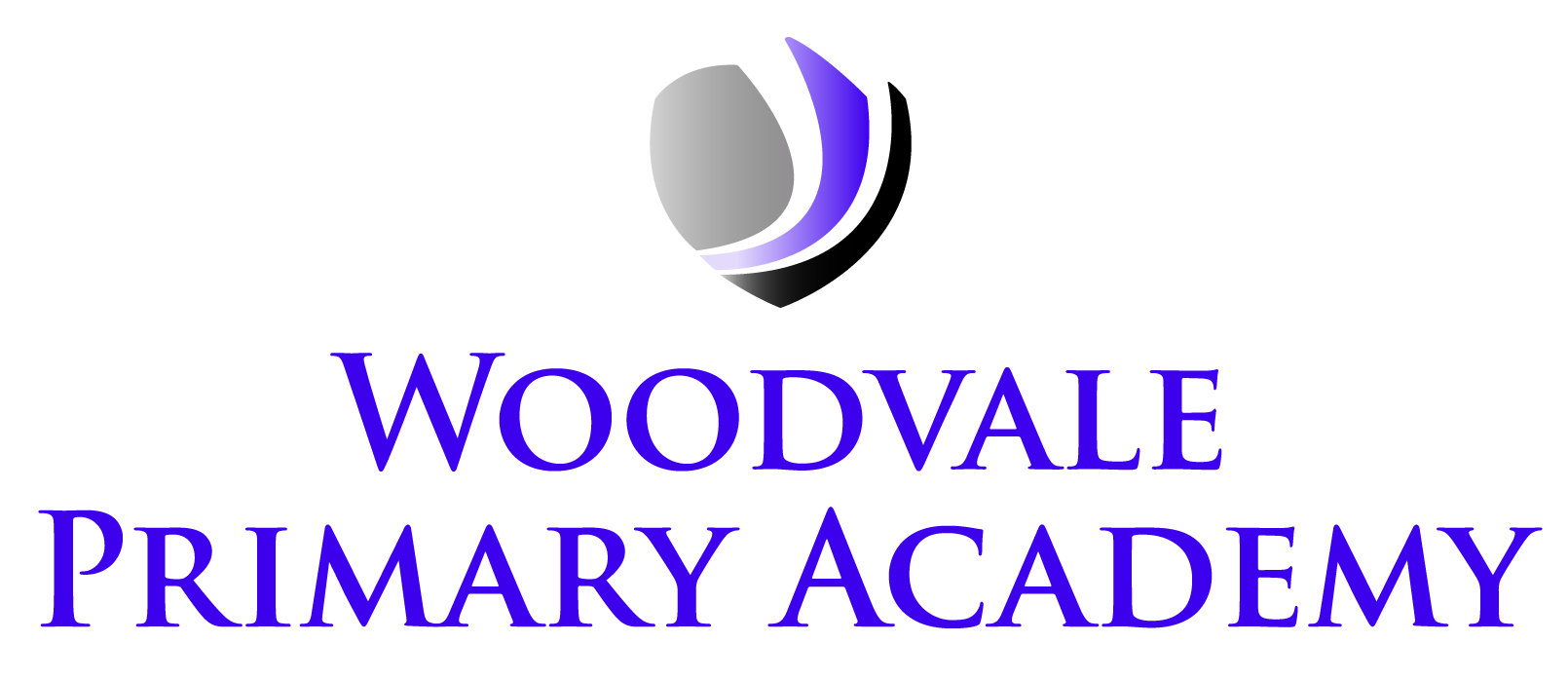 Uniform/KitYour child will need the following uniform/kitDark Grey skirt/pinafore/trousersWhite polo shirtSchool sweatshirt/cardiganBlack shoes which can be polished (i.e. not cloth or trainers)Plain black or academy purple hijab, if requiredHair accessories should be small and in academy coloursGrey tights/white socksWarm coat with hoodPE kit – (Not needed until January). Tracksuit bottoms and jumpers are allowed for outdoor PE. Please make sure your child does not wear earrings when it is PE dayPlusBook bag – bring every dayShoe bag – (with spare pants/tights/socks/trousers)Lunchbox – (if having packed lunch)The following will NOT be allowed:Leggings (if children are not allowed to have their legs exposed, they must wear trousers)JeansTracksuit bottoms (for within class)TrainersNail VarnishMake-upDenim jacketsUniform can be ordered online from our uniform supplier Price & Buckland at https://www.pbuniform-online.co.uk/woodvaleprimary